Name of Journal: World Journal of GastroenterologyManuscript NO: 75149Manuscript Type: MINIREVIEWSIncretin based therapy and pancreatic cancer: Realising the realitySuryadevara V et al. Pancreatic cancer and incretin therapyVarun Suryadevara, Ayan Roy, Jayaprakash Sahoo, Sadishkumar Kamalanathan, Dukhabandhu Naik, Pazhanivel Mohan, Raja KalayarasanVarun Suryadevara, Jayaprakash Sahoo, Sadishkumar Kamalanathan, Dukhabandhu Naik, Department of Endocrinology, Jawaharlal Institute of Postgraduate Medical Education and Research, Puducherry 605006, IndiaAyan Roy, Department of Endocrinology, All India Institute of Medical Sciences, Kalyani 741245, West Bengal, IndiaPazhanivel Mohan, Department of Medical Gastroenterology, Jawaharlal Institute of Postgraduate Medical Education and Research, Puducherry 605006, IndiaRaja Kalayarasan, Department of Surgical Gastroenterology, Jawaharlal Institute of Postgraduate Medical Education and Research, Puducherry 605006, IndiaAuthor contributions: Suryadevara V and Roy A did the literature search and wrote the first draft; Sahoo J, Kamalanathan S and Naik D supervised the writing, gave intellectual inputs, and critically revised the manuscript; Mohan P and Kalayarasan R gave intellectual inputs and critically revised the manuscript; all of them approved the final version of the manuscript to be published.Corresponding author: Jayaprakash Sahoo, MBBS, MD, Additional Professor, Department of Endocrinology, Jawaharlal Institute of Postgraduate Medical Education and Research, Room 5444, 4th Floor, Super Speciality Block, Puducherry 605006, India. jppgi@yahoo.comReceived: January 17, 2022Revised: March 23, 2022Accepted: Published online: AbstractIncretin-based therapies like glucagon-like peptide-1 receptor agonists and dipeptidyl peptidase-4 inhibitors help maintain the glycaemic control in patients with type 2 diabetes mellitus with additional systemic benefits and little risk of hypoglycaemia. These medications are associated with low-grade chronic pancreatitis in animal models inconsistently. The incidence of acute pancreatitis was also reported in some human studies. This inflammation provides fertile ground for developing pancreatic carcinoma (PC). Although the data from clinical trials and population-based studies have established safety regarding PC, the pathophysiological possibility that low-grade chronic pancreatitis leads to PC remains. We review the existing literature and describe the relationship between incretin-based therapies and PC.Key Words: Diabetes mellitus; Dipeptidyl peptidase-4 inhibitor; Glucagon-like peptide-1 receptor agonist; Incretin; Pancreatitis; Pancreatic CancerSuryadevara V, Roy A, Sahoo J, Kamalanathan S, Naik D, Mohan P, Kalayarasan R. Incretin based therapy and pancreatic cancer: Realising the reality. World J Gastroenterol 2022; In pressCore Tip: Incretin-based therapies are increasingly being used to treat patients with type 2 diabetes mellitus. The early literature regarding pancreatic safety of incretin-based therapies was discordant. However, the follow-up data of various randomised trials have consistently shown that these medications are safe. INTRODUCTIONIncretin-based therapies such as glucagon-like peptide-1 (GLP-1) receptor agonists (RAs) and dipeptidyl peptidase-4 inhibitors (DPP-4Is) are being increasingly used to treat patients with type 2 diabetes mellitus (T2DM). GLP-1 RAs mimic the action of endogenous GLP-1, whereas DPP-4Is prevent the degradation of GLP-1. These medications can control blood glucose levels without an increased risk of hypoglycemic episodes or weight gain. The initial clinical trials for GLP-1 RA and DPP-4I were conducted in 2003 and 2004, respectively[1,2]. The United States Food and Drug Administration (FDA) issued an alert regarding the potential risk of acute pancreatitis in 2007[3]. DPP-4Is have been widely used owing to the oral administration and low risk of hypoglycemia. However, the use of GLP-1 RA was limited until 2015. But the data from cardiovascular outcome trials (CVOTs) of GLP-1 RAs changed the scenario. The significant reduction in cardiovascular deaths with GLP-1 RAs such as liraglutide and semaglutide tilted the benefit-risk relationship. These therapies have become the next treatment choice after metformin in patients with or at high risk of atherosclerotic vascular disease[4]. Newer generation incretin-based therapies [coagonists of GLP-1 with gastric inhibitory peptide (GIP) or glucagon] are in the pipeline. They are presumed to have higher efficacy than GLP-1 RAs and DPP-4Is. Various incretin-based medications categorised according to their mechanism of action are shown in Table 1.Incretin-based therapies are speculated to induce overstimulation of the GLP-1 receptor, leading to pancreatitis and pancreatic carcinoma (PC). However, the risk of both PC and pancreatitis is increased in DM compared to non-diabetic counterparts[5]. For PC, inflammation is relevant both as a risk factor and an effect of cancer. Patients with chronic pancreatitis carry a higher risk of developing PC. The initial postmarketing surveillance studies for incretin-based therapies revealed an increase in pancreatic adverse events[6]. Further observational studies of pancreatic adverse events showed conflicting results. Post hoc analyses of pertinent randomized controlled trials (RCTs) failed to distinguish pancreatic adverse events between controls and patients on incretin-based therapies[7]. However, the theoretical plausibility of PC in patients receiving incretin-based therapies still remains valid. It is worth reviewing the status of the incretin-based therapies now as an increasing number of therapies based on incretin are becoming available. The treating clinician must be aware of the benefit-risk ratio (RR) when prescribing incretin-based therapy.Search strategyTwo authors (VS, AR) conducted the initial search in PubMed and Reference Citation Analysis (https://www.referencecitationanalysis.com/) database for relevant articles. The references of these articles were searched for additional relevant studies. The keywords used in the search were: ‘Incretin’; ‘pancreatic cancer’; glucagon-like peptide-1 receptor agonist’; ‘dipeptidyl peptidase-4 inhibitor’; incretin and pancreatic cancer; ‘GLP1-RA and pancreatic cancer’; ‘DPP-4I and pancreatic cancer’. Only English language publications were included. SK, DN, and JS selected the appropriate articles to be included. PATHOPHYSIOLOGYThe critical pathophysiologic mechanisms for developing PC in patients using incretin-based therapies are chronic low-grade inflammation and proliferative changes. A flowchart outlining the pathophysiology of pancreatic cancer is shown in Figure 1. Role of inflammationEven without any therapy, both PC and pancreatitis incidence is increased in T2DM[8,9]. Long term treatment of T2DM patients with DPP-4Is/GLP-1 RAs may exacerbate the pre-existing chronic inflammation. Any additional mutations in the background of inflammation can tilt the balance toward the progression of neoplasia. Various researchers conducted animal studies to substantiate this hypothesis using rodents with mutant Kirsten rat sarcoma virus gene (K-RAS), leading to constitutive activation. The K-RAS gene is mutated in > 90% of human PC cases[10]. KC mice model has a single activating mutation (G12D) in the K-RAS gene. Prenatal expression of mutant K-RAS in all exocrine lineages of KC mice resulted in histological changes suggestive of pancreatitis, implying a cooperative relationship between K-RAS activation and inflammation. Treatment of KC mice with the pancreatitis-inducing agent caerulein (a cholecystokinin analog) dramatically accelerates the progression to pancreatic ductal adenocarcinoma (PDAC) within a few weeks[11]. Further animal experiments have shown that K-RAS mutation alone cannot reach the expected theoretical levels of activity required for the progression of carcinogenesis. Nevertheless, agents which cause inflammation can hyperstimulate K-RAS by modulating its activity above the putative threshold necessary for carcinogenesis. The constitutive activation of nuclear factor kappa B pathway in addition to K-RAS in acinar cells significantly accelerates carcinogenesis, whereas cyclooxygenase inhibition is associated with a reduced risk of PDAC. These findings highlight the importance of inflammation in the progression of PDAC[12].Incretin-based medications induced pancreatitis in animal experiments[13-15]. However, most PDAC cases develop without clinically apparent acute or chronic pancreatitis[16]. This observation can be explained by low-grade subclinical inflammation being sufficient to promote carcinogenesis in the presence of additional drivers of carcinogenesis. On the other hand, it can also be a consequence of the earliest events in carcinogenesis. Role of proliferative changesIn addition to low-grade asymptomatic chronic pancreatitis, incretin-based medications induce proliferative changes in the islets. Premalignant changes that precede the onset of PDAC are known as pancreatic intraepithelial neoplasia (PanIN) lesions. They herald the start of PDAC. PanINs can be found in up to 50% of the middle-aged population. However, only a few progress to PDAC[17]. As progression of PanINs to PDAC occurs via the accumulation of additional somatic mutations, any factor that increases cellular replication in PanINs is likely to increase the likelihood of PDAC. Both PanINs and PDAC express the human GLP-1 receptor. Acinar and duct cells proliferate in response to incretin-based medications in the normal pancreas with an increase in pancreatic weight[18]. In the setting of chronic pancreatitis, as shown in animal models treated with incretin-based therapies, this proliferation may be sufficient to initiate carcinogenesis event sequences. Treatment with exenatide in KC mice resulted in the formation and growth of dysplastic PanIN lesions in addition to pancreatitis.Histological changes following incretin-based therapiesThe controversy about pancreatic adverse events due to incretin-based therapies was amplified by a publication by Butler et al[19]. The authors examined age-matched organ donor samples obtained from the Network for Pancreatic Organ Donation (nPOD). They included a total of 34 subjects with T2DM treated with incretin-based therapies (n = 8) or non-incretin-based therapies (n = 12) and nondiabetic control subjects (n = 14). The incretin group had an increase in pancreatic mass by 40% with increased exocrine cell proliferation and dysplasia. The authors also noticed alpha and beta-cell hyperplasia along with glucagon-expressing microadenomas in incretin-treated subjects. Islet cell costaining for insulin and glucagon was higher in DM subjects than non-DM control subjects and increased further with incretin therapy. The authors concluded that incretin therapy in humans results in the expansion of both exocrine and endocrine pancreatic compartments and that there is a potential for evolution into neuroendocrine tumors. However, this study was met with sharp criticism owing to methodological flaws. Harja et al[20], in a more detailed analysis of the nPOD database, found that the baseline characteristics were not comparable between the incretin group and the other two groups. Pancreatic weight data were missing for half of the subjects. The increase in PanINs can be explained by the nearly 20-year age difference between the incretin group and the other two groups. Bonner-Weir et al[21] and Kahn[22] also re-analyzed the data from nPOD and reached similar conclusions.Despite the flaws in the study methodology, this study caught the attention of the FDA and the European Medicines Agency (EMA). Both agencies reviewed all available animal and human data for incretin-based therapies. Microscopic examinations from animal studies did not reveal pancreatic lesions or pancreatitis. Even at doses greater than human clinical exposure to incretin-based therapies, there were no tumours in rodents for up to 2 years (lifespan of rodents). The FDA studied the effect of exenatide in Zucker diabetic fatty rat, a chemical-induced pancreatitis model, and C57 black 6 (C57BL/6) high-fat diet mouse model. There was no identifiable pancreatic pathology in the pancreatitis mouse model and Zucker diabetic fatty rat model. After three months of exenatide in the C57BL/6 high-fat diet mouse, a minimal-to-moderate worsening of background findings was noted. Based on the available data, they could not draw any conclusions about the risk of pancreatic adverse events in patients using incretin-based therapies[23].Ueberberg et al[24] conducted a study on cadaveric pancreata, similar to Butler et al[19]. They obtained pancreatic tissue during surgery from 13 diabetic patients (7 in the incretin group and 6 in the non-incretin group), 11 non-diabetic controls, and nine brain-dead organ donors. There were no differences between groups in the alpha cell area, beta and alpha cell replication, acinar, and ductal cell replication. Coexpression of insulin and glucagon has not been demonstrated. PanIN lesions were more common in the diabetic group, although the prevalence was low. Considering the small sample size and large interindividual variability, the authors advised caution on coming to any conclusion from such studies. Chadwick et al[25] attempted to determine the background incidence of spontaneous pancreatic lesions in different rat strains fed a standard or high-fat diet over four months. They found that the pancreatic lesions previously thought to be due to incretins are common baseline findings. These lesions can be seen without any drug treatment. These lesions were independent of diet or glycaemic status. The authors concluded that we need to be cautious when interpreting patients' pancreatic findings on incretin-based therapies. Aston-Mourney et al[26] tried to characterize the amyloidogenic potential of sitagliptin in rodents. Human islet amyloid polypeptide transgenic mice, untreated nontransgenic mice, and those on treatment with sitagliptin, metformin, or the combination were followed up for one year. There was no increase in amyloid formation or ductal proliferation. However, there was an improvement in β-cell secretion, suggesting endocrine protective effects without associated toxicity to the exocrine compartment of the pancreas.Effect of incretin-based therapies on cancer cellsThe effect of incretin-based therapies on PC cells has also been studied in vitro. Lu et al[27] found that liraglutide in combination with metformin has synergistic anti-tumor effects in vitro. Yan et al[28] examined the effect of exendin-4 on a xenograft tumor model. Exendin-4 suppressed the PC cell proliferation by attenuating the function of pancreatic stellate cells (PSC) and suppressing extracellular matrix deposition. Zhao et al[29] examined the effect of liraglutide on PC cell line (PANC-1) cocultured with and without PSCs and found that liraglutide significantly reduced the migration and invasion of the PANC-1 cells. The authors hypothesized that the effect is probably mediated by calcium and calcium-binding proteins. In another study, Zhao et al[30] examined the effects of liraglutide on the chemosensitivity of PC cells to gemcitabine in PANC-1 and gemcitabine resistant cell lines (PANC-GR). Liraglutide inhibited proliferation and promoted apoptosis of the PANC-GR cells in a dose-dependent manner. It also increased GLP-1 receptor and protein kinase-A expression in the PANC-GR cells. In rodent studies, liraglutide treatment was observed to increase the chemosensitivity of PC cells to gemcitabine.DPP4 and cancerDPP-4 cleaves many other polypeptides, such as chemokines, neuropeptides in addition to GLP-1. DPP-4, also known as cluster differentiation marker 26, plays a vital role in inflammation by modulating the inactivation of cytokines and chemokines. DPP-4 is expressed in various malignancies. The overexpression of DPP-4 exerts an antitumour effect predominantly through immunomodulation[31]. DPP-4 inhibition has been shown to improve antitumor immune response by preserving the function of a chemokine C-X-C motif ligand and through interleukin 33 (IL-33) mediated tumour control[32,33]. The effects of DPP-4 on cancer cells appear to be heterogeneous, depending on tumor types, stages, microenvironment, and host condition. In breast cancer and small cell lung cancers, decreased expression of DPP-4 is associated with more aggressiveness of the tumour. However, increased DPP-4 expression levels have been associated with poor prognosis in patients with PC[31].INCRETIN-BASED THERAPIES AND PC-HUMAN STUDIESData from observational studies Early case reports of pancreatitis following exenatide and sitagliptin led to the issue of FDA alert in 2007. These reports led to many database analyses to look for the prevalence of pancreas-related adverse events. Elashoff et al[6] raised concern regarding PDAC by studying the FDA adverse events reporting system (FDA AERS) during 2004-09. This study resulted in widespread coverage in media regarding the risk of PC. Elashoff et al[6] examined FDA AERS database for adverse events associated with exenatide and sitagliptin in this study. The odds ratio for reported pancreatitis was 6-fold higher for sitagliptin or exenatide users than other therapies. PC was also more frequent (approximately 3-fold) among patients who took sitagliptin or exenatide. However, we must understand that this was a retrospective, record-based study. The likelihood of reporting events is higher with new drugs than with the patients on older drugs. A series of observational studies followed this study and showed discordant results. Most of the observational studies were retrospective and record-based. Both the FDA and the EMA reviewed their clinical safety databases, and the pooled data did not reveal any compelling evidence of an increased risk of pancreatitis or PC. The latest observational study from Montvida et al[34] used Centricity Electronic Medical Records from the United States. The authors assessed the time to pancreatic events for incretin-based and nonincretin therapies (sulfonylurea, thiazolidinedione, and insulin). This study surprisingly found that the group treated with insulin had higher pancreatitis events with a short time to event as compared to incretin-based therapies. For PC, the time to event rate was not significantly different between the groups. Among the older studies, few studies showed an increased risk of pancreatitis and PC, but most studies could not find any association between pancreatic adverse events and incretin-based therapies[34-38]. Although the sample size was adequate for these studies, we must keep in mind the unaccounted confounders. The baseline characteristics and the comparator drugs varied among different studies. A summary of these studies is compiled in Table 2. Data from randomised controlled trials Data from RCTs have conventionally been considered superior to data from observational studies. There have been many follow-up studies of the patients recruited for CVOT of the incretin-based therapies. Among the individual CVOT data, there was a non-significant trend for or against the development of PC for different incretin-based therapies. Many researchers also assessed the PC risk with incretin-based therapies using meta-analyses and systematic reviews. Alves et al[39] evaluated the association of liraglutide or exenatide with PC in a meta-analysis that included 25 longitudinal studies in 2012. Neither GLP-1 RAs nor DPP-4Is were associated with increased risk for PC. The first meta-analysis evaluating PC association with all types of incretin-based therapies was published by Chen et al[40] in 2016. This meta-analysis included 24 RCTs enrolling 47904 patients. This meta-analysis also could not identify any increased risk of PC either as monotherapy (RR = 0.62, 95%CI: 0.38–1.01) or combination therapy (RR = 0.92, 95%CI: 0.45–1.90). This result was followed by a series of meta-analyses with a similar conclusion[41-43]. The latest meta-analysis is from Abd El Aziz et al[43], which evaluated 11 CVOTs studying 55921 patients. In the individual study data, lixisenatide and semaglutide were associated with nominally reduced RR, whereas liraglutide was associated with a slightly elevated RR. However, none of these RRs were statistically significant. In this meta-analysis, neither GLP-1 RAs nor DPP-4Is were associated with a significant increase or decrease in risk of PC [RR for PC- for GLP-1 RA 0.99 (95%CI: 0.9-1.08); DPP-4I 0.92 (95%CI: 0.83-1.01)]. The summary of the data from various meta-analyses is compiled in Table 3. Newer incretin-based therapies Tirzepatide is a dual agonist at GLP-1 and GIP receptors. It was formulated as a fatty acid-modified peptide based on the native GIP sequence. Tirzepatide demonstrated a more significant reduction in glycosylated hemoglobin, superior weight loss, and comparable adverse effects compared to semaglutide in a phase 3 trial. Pancreatitis was observed in four patients in the tirzepatide arm and three patients in the semaglutide arm during the study duration[44]. Cotadutide is a balanced GLP-1 and glucagon receptor dual agonist. Phase 2 clinical trials for cotadutide were published recently. The efficacy of cotadutide also appears to be better than that of semaglutide, although no head-to-head comparison is available. No case of pancreatitis has been reported in the phase 2a study of cotadutide, although the frequency of nausea and vomiting was increased in the cotadutide arm[45]. We must therefore wait until we have sufficient data on these new drugs. It is premature to make comment on the pancreatic safety of these drugs at present.CONCLUSIONWe have collected extensive data on the safety of incretin-based therapies over the past two decades. It seems that incretin-based therapies do not increase the risk for PC. Instead, new pre-clinical experimental data have shown beneficial effects on cancer cell lines that require further evaluation. The uncertain risks of PC appear to be smaller compared to the beneficial pleiotropic effects of incretin-based therapies. However, with newer incretin-based therapies, we should keep the theoretical possibility of PC in mind and be cautious until we obtain sufficient data. REFERENCES1 Keating GM. Exenatide. Drugs 2005; 65: 1681-92; discussion 1693-5 [PMID: 16060703 DOI: 10.2165/00003495-200565120-00008]2 Ahrén B, Landin-Olsson M, Jansson PA, Svensson M, Holmes D, Schweizer A. Inhibition of dipeptidyl peptidase-4 reduces glycemia, sustains insulin levels, and reduces glucagon levels in type 2 diabetes. J Clin Endocrinol Metab 2004; 89: 2078-2084 [PMID: 15126524 DOI: 10.1210/jc.2003-031907]3 Butler PC, Elashoff M, Elashoff R, Gale EA. A critical analysis of the clinical use of incretin-based therapies: Are the GLP-1 therapies safe? Diabetes Care 2013; 36: 2118-2125 [PMID: 23645885 DOI: 10.2337/dc12-2713]4 American Diabetes Association. 9. Pharmacologic Approaches to Glycemic Treatment: Standards of Medical Care in Diabetes-2021. Diabetes Care 2021; 44: S111-S124 [PMID: 33298420 DOI: 10.2337/dc21-S009]5 Roy A, Sahoo J, Kamalanathan S, Naik D, Mohan P, Kalayarasan R. Diabetes and pancreatic cancer: Exploring the two-way traffic. World J Gastroenterol 2021; 27: 4939-4962 [PMID: 34497428 DOI: 10.3748/wjg.v27.i30.4939]6 Elashoff M, Matveyenko AV, Gier B, Elashoff R, Butler PC. Pancreatitis, pancreatic, and thyroid cancer with glucagon-like peptide-1-based therapies. Gastroenterology 2011; 141: 150-156 [PMID: 21334333 DOI: 10.1053/j.gastro.2011.02.018]7 Nauck MA. The rollercoaster history of using physiological and pharmacological properties of incretin hormones to develop diabetes medications with a convincing benefit-risk relationship. Metabolism 2020; 103: 154031 [PMID: 31785258 DOI: 10.1016/j.metabol.2019.154031]8 Méndez-Bailón M, de Miguel Yanes JM, Jiménez-García R, Hernández-Barrera V, Pérez-Farinós N, López-de-Andrés A. National trends in incidence and outcomes of acute pancreatitis among type 2 diabetics and non-diabetics in Spain (2001-2011). Pancreatology 2015; 15: 64-70 [PMID: 25500341 DOI: 10.1016/j.pan.2014.11.004]9 Koo DH, Han KD, Park CY. The Incremental Risk of Pancreatic Cancer According to Fasting Glucose Levels: Nationwide Population-Based Cohort Study. J Clin Endocrinol Metab 2019; 104: 4594-4599 [PMID: 31498870 DOI: 10.1210/jc.2019-00033]10 di Magliano MP, Logsdon CD. Roles for KRAS in pancreatic tumor development and progression. Gastroenterology 2013; 144: 1220-1229 [PMID: 23622131 DOI: 10.1053/j.gastro.2013.01.071]11 Carrière C, Young AL, Gunn JR, Longnecker DS, Korc M. Acute pancreatitis markedly accelerates pancreatic cancer progression in mice expressing oncogenic Kras. Biochem Biophys Res Commun 2009; 382: 561-565 [PMID: 19292977 DOI: 10.1016/j.bbrc.2009.03.068]12 Zambirinis CP, Pushalkar S, Saxena D, Miller G. Pancreatic cancer, inflammation, and microbiome. Cancer J 2014; 20: 195-202 [PMID: 24855007 DOI: 10.1097/PPO.0000000000000045]13 Rouse R, Zhang L, Shea K, Zhou H, Xu L, Stewart S, Rosenzweig B, Zhang J. Extended exenatide administration enhances lipid metabolism and exacerbates pancreatic injury in mice on a high fat, high carbohydrate diet. PLoS One 2014; 9: e109477 [PMID: 25291183 DOI: 10.1371/journal.pone.0109477]14 Bonner-Weir S, Sullivan BA, Weir GC. Human Islet Morphology Revisited: Human and Rodent Islets Are Not So Different After All. J Histochem Cytochem 2015; 63: 604-612 [PMID: 25604813 DOI: 10.1369/0022155415570969]15 Vrang N, Jelsing J, Simonsen L, Jensen AE, Thorup I, Søeborg H, Knudsen LB. The effects of 13 wk of liraglutide treatment on endocrine and exocrine pancreas in male and female ZDF rats: a quantitative and qualitative analysis revealing no evidence of drug-induced pancreatitis. Am J Physiol Endocrinol Metab 2012; 303: E253-E264 [PMID: 22589391 DOI: 10.1152/ajpendo.00182.2012]16 Ilic M, Ilic I. Epidemiology of pancreatic cancer. World J Gastroenterol 2016; 22: 9694-9705 [PMID: 27956793 DOI: 10.3748/wjg.v22.i44.9694]17 Sipos B, Frank S, Gress T, Hahn S, Klöppel G. Pancreatic intraepithelial neoplasia revisited and updated. Pancreatology 2009; 9: 45-54 [PMID: 19077454 DOI: 10.1159/000178874]18 Perfetti R, Zhou J, Doyle ME, Egan JM. Glucagon-like peptide-1 induces cell proliferation and pancreatic-duodenum homeobox-1 expression and increases endocrine cell mass in the pancreas of old, glucose-intolerant rats. Endocrinology 2000; 141: 4600-4605 [PMID: 11108273 DOI: 10.1210/endo.141.12.7806]19 Butler AE, Campbell-Thompson M, Gurlo T, Dawson DW, Atkinson M, Butler PC. Marked expansion of exocrine and endocrine pancreas with incretin therapy in humans with increased exocrine pancreas dysplasia and the potential for glucagon-producing neuroendocrine tumors. Diabetes 2013; 62: 2595-2604 [PMID: 23524641 DOI: 10.2337/db12-1686]20 Harja E, Lord J, Skyler JS. An analysis of characteristics of subjects examined for incretin effects on pancreatic pathology. Diabetes Technol Ther 2013; 15: 609-618 [PMID: 23927624 DOI: 10.1089/dia.2013.0177]21 Bonner-Weir S, In’t Veld PA, Weir GC. Reanalysis of study of pancreatic effects of incretin therapy: methodological deficiencies. Diabetes Obes Metab. 2014; 16: 661–666 [PMID: 24400596 DOI: 10.1111/dom.12257]22 Kahn SE. Incretin therapy and islet pathology: a time for caution. Diabetes 2013; 62: 2178-2180 [PMID: 23596147 DOI: 10.2337/db13-0520]23 Egan AG, Blind E, Dunder K, de Graeff PA, Hummer BT, Bourcier T, Rosebraugh C. Pancreatic safety of incretin-based drugs--FDA and EMA assessment. N Engl J Med 2014; 370: 794-797 [PMID: 24571751 DOI: 10.1056/NEJMp1314078]24 Ueberberg S, Jütte H, Uhl W, Schmidt W, Nauck M, Montanya E, Tannapfel A, Meier J. Histological changes in endocrine and exocrine pancreatic tissue from patients exposed to incretin-based therapies. Diabetes Obes Metab 2016; 18: 1253-1262 [PMID: 27545110 DOI: 10.1111/dom.12766]25 Chadwick KD, Fletcher AM, Parrula MC, Bonner-Weir S, Mangipudy RS, Janovitz E, Graziano MJ, Roy D, Reilly TP. Occurrence of spontaneous pancreatic lesions in normal and diabetic rats: a potential confounding factor in the nonclinical assessment of GLP-1-based therapies. Diabetes 2014; 63: 1303-1314 [PMID: 24222349 DOI: 10.2337/db13-1268]26 Aston-Mourney K, Subramanian SL, Zraika S, Samarasekera T, Meier DT, Goldstein LC, Hull RL. One year of sitagliptin treatment protects against islet amyloid-associated β-cell loss and does not induce pancreatitis or pancreatic neoplasia in mice. Am J Physiol Endocrinol Metab 2013; 305: E475-E484 [PMID: 23736544 DOI: 10.1152/ajpendo.00025.2013]27 Lu R, Yang J, Wei R, Ke J, Tian Q, Yu F, Liu J, Zhang J, Hong T. Synergistic anti-tumor effects of liraglutide with metformin on pancreatic cancer cells. PLoS One 2018; 13: e0198938 [PMID: 29897998 DOI: 10.1371/journal.pone.0198938]28 Yan M, Shen M, Xu L, Huang J, He G, An M, Li X, Gao Z, Meng X. Inactivation of Pancreatic Stellate Cells by Exendin-4 Inhibits the Migration and Invasion of Pancreatic Cancer Cells. Onco Targets Ther 2020; 13: 9455-9463 [PMID: 33061431 DOI: 10.2147/OTT.S259853]29 Zhao H, Jiang X, Duan L, Yang L, Wang W, Ren Z. Liraglutide suppresses the metastasis of PANC-1 co-cultured with pancreatic stellate cells through modulating intracellular calcium content. Endocr J 2019; 66: 1053-1062 [PMID: 31474673 DOI: 10.1507/endocrj.EJ19-0215]30 Zhao HJ, Jiang X, Hu LJ, Yang L, Deng LD, Wang YP, Ren ZP. Activation of GLP-1 receptor enhances the chemosensitivity of pancreatic cancer cells. J Mol Endocrinol 2020; 64: 103-113 [PMID: 31855560 DOI: 10.1530/JME-19-0186]31 Kawakita E, Koya D, Kanasaki K. CD26/DPP-4: Type 2 Diabetes Drug Target with Potential Influence on Cancer Biology. Cancers (Basel) 2021; 13 [PMID: 34063285 DOI: 10.3390/cancers13092191]32 Hollande C, Boussier J, Ziai J, Nozawa T, Bondet V, Phung W, Lu B, Duffy D, Paradis V, Mallet V, Eberl G, Sandoval W, Schartner JM, Pol S, Barreira da Silva R, Albert ML. Inhibition of the dipeptidyl peptidase DPP4 (CD26) reveals IL-33-dependent eosinophil-mediated control of tumor growth. Nat Immunol 2019; 20: 257-264 [PMID: 30778250 DOI: 10.1038/s41590-019-0321-5]33 Barreira da Silva R, Laird ME, Yatim N, Fiette L, Ingersoll MA, Albert ML. Dipeptidylpeptidase 4 inhibition enhances lymphocyte trafficking, improving both naturally occurring tumor immunity and immunotherapy. Nat Immunol 2015; 16: 850-858 [PMID: 26075911 DOI: 10.1038/ni.3201]34 Montvida O, Green JB, Atherton J, Paul SK. Treatment with incretins does not increase the risk of pancreatic diseases compared to older anti-hyperglycaemic drugs, when added to metformin: real world evidence in people with Type 2 diabetes. Diabet Med 2019; 36: 491-498 [PMID: 30306620 DOI: 10.1111/dme.13835]35 Nagel AK, Ahmed-Sarwar N, Werner PM, Cipriano GC, Van Manen RP, Brown JE. Dipeptidyl Peptidase-4 Inhibitor-Associated Pancreatic Carcinoma: A Review of the FAERS Database. Ann Pharmacother 2016; 50: 27-31 [PMID: 26497885 DOI: 10.1177/1060028015610123]36 Azoulay L, Filion KB, Platt RW, Dahl M, Dormuth CR, Clemens KK, Durand M, Juurlink DN, Targownik LE, Turin TC, Paterson JM, Ernst P; Canadian Network for Observational Drug Effect Studies Investigators. Incretin based drugs and the risk of pancreatic cancer: international multicentre cohort study. BMJ 2016; 352: i581 [PMID: 26888382 DOI: 10.1136/bmj.i581]37 Tseng CM, Liao WC, Chang CY, Lee CT, Tseng CH, Hsu YC, Lin JT. Incretin-based pharmacotherapy and risk of adverse pancreatic events in the ethnic Chinese with diabetes mellitus: A population-based study in Taiwan. Pancreatology 2017; 17: 76-82 [PMID: 27743712 DOI: 10.1016/j.pan.2016.10.003]38 Boniol M, Franchi M, Bota M, Leclercq A, Guillaume J, van Damme N, Corrao G, Autier P, Boyle P. Incretin-Based Therapies and the Short-term Risk of Pancreatic Cancer: Results From Two Retrospective Cohort Studies. Diabetes Care 2018; 41: 286-292 [PMID: 29146599 DOI: 10.2337/dc17-0280]39 Alves C, Batel-Marques F, Macedo AF. A meta-analysis of serious adverse events reported with exenatide and liraglutide: acute pancreatitis and cancer. Diabetes Res Clin Pract 2012; 98: 271-284 [PMID: 23010561 DOI: 10.1016/j.diabres.2012.09.008]40 Chen H, Zhou X, Chen T, Liu B, Jin W, Gu H, Hong T, Zhang G. Incretin-Based Therapy and Risk of Pancreatic Cancer in Patients with Type 2 Diabetes Mellitus: A Meta-analysis of Randomized Controlled Trials. Diabetes Ther 2016; 7: 725-742 [PMID: 27655330 DOI: 10.1007/s13300-016-0198-3]41 Zhang Z, Chen X, Lu P, Zhang J, Xu Y, He W, Li M, Zhang S, Jia J, Shao S, Xie J, Yang Y, Yu X. Incretin-based agents in type 2 diabetic patients at cardiovascular risk: compare the effect of GLP-1 agonists and DPP-4 inhibitors on cardiovascular and pancreatic outcomes. Cardiovasc Diabetol 2017; 16: 31 [PMID: 28249585 DOI: 10.1186/s12933-017-0512-z]42 Pinto LC, Falcetta MR, Rados DV, Leitão CB, Gross JL. Glucagon-like peptide-1 receptor agonists and pancreatic cancer: a meta-analysis with trial sequential analysis. Sci Rep 2019; 9: 2375 [PMID: 30787365 DOI: 10.1038/s41598-019-38956-2]43 Abd El Aziz M, Cahyadi O, Meier JJ, Schmidt WE, Nauck MA. Incretin-based glucose-lowering medications and the risk of acute pancreatitis and malignancies: a meta-analysis based on cardiovascular outcomes trials. Diabetes Obes Metab 2020; 22: 699-704 [PMID: 31750601 DOI: 10.1111/dom.13924]44 Frías JP, Davies MJ, Rosenstock J, Pérez Manghi FC, Fernández Landó L, Bergman BK, Liu B, Cui X, Brown K; SURPASS-2 Investigators. Tirzepatide vs Semaglutide Once Weekly in Patients with Type 2 Diabetes. N Engl J Med 2021; 385: 503-515 [PMID: 34170647 DOI: 10.1056/NEJMoa2107519]45 Parker VER, Robertson D, Wang T, Hornigold DC, Petrone M, Cooper AT, Posch MG, Heise T, Plum-Moerschel L, Schlichthaar H, Klaus B, Ambery PD, Meier JJ, Hirshberg B. Efficacy, Safety, and Mechanistic Insights of Cotadutide, a Dual Receptor Glucagon-Like Peptide-1 and Glucagon Agonist. J Clin Endocrinol Metab 2020; 105 [PMID: 31608926 DOI: 10.1210/clinem/dgz047]FootnotesConflict-of-interest statement: All the authors report no relevant conflicts of interest for this article.Open-Access: This article is an open-access article that was selected by an in-house editor and fully peer-reviewed by external reviewers. It is distributed in accordance with the Creative Commons Attribution NonCommercial (CC BY-NC 4.0) license, which permits others to distribute, remix, adapt, build upon this work non-commercially, and license their derivative works on different terms, provided the original work is properly cited and the use is non-commercial. See: https://creativecommons.org/Licenses/by-nc/4.0/Provenance and peer review: Invited article; Externally peer reviewed.Peer-review model: Single blindPeer-review started: January 17, 2022First decision: March 9, 2022Article in press: Specialty type: Gastroenterology and hepatologyCountry/Territory of origin: IndiaPeer-review report’s scientific quality classificationGrade A (Excellent): AGrade B (Very good): 0Grade C (Good): CGrade D (Fair): DGrade E (Poor): 0P-Reviewer: He Z, China; Herold Z, Hungary; Long P, China A-Editor: Tung TH, China S-Editor: Fan JR L-Editor: A P-Editor: Fan JRFigure Legends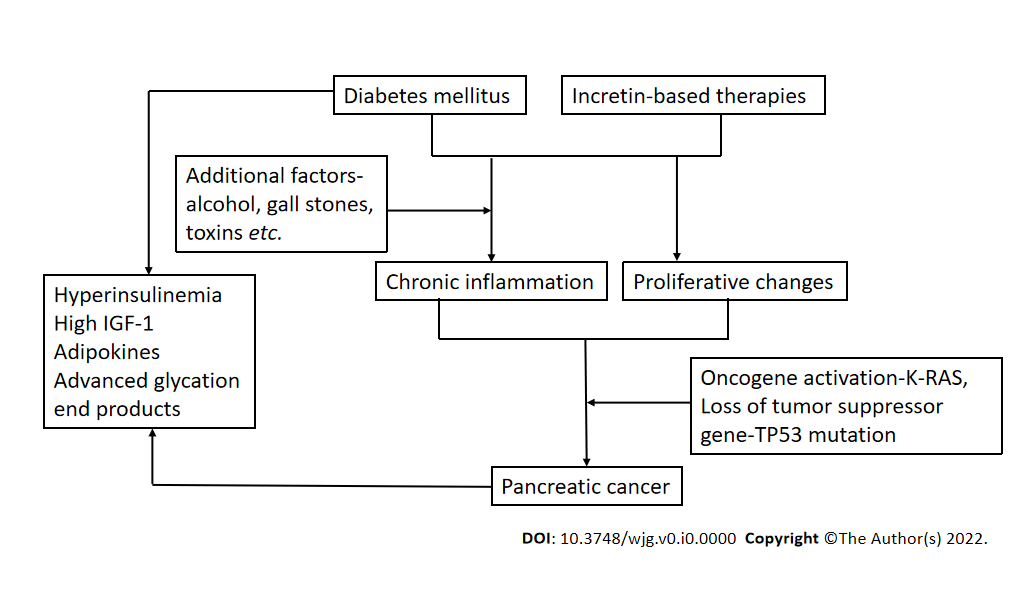 Figure 1 Flowchart explaining the mechanism of development of pancreatic cancer. IGF-1: Insulin-like growth factor-1; K-RAS: Kirsten rat sarcoma virus gene.Table 1 Various incretin-based therapies GLP-1RA: Glucagon like peptide receptor-1 receptor agonist; DPP-4I: Dipeptidyl peptidase-4 inhibitor; GIP: Gastric inhibitory peptide; GLP-2RA: Glucagon like peptide receptor-2 receptor agonist.Table 2 Important observational studies which evaluated the relationship between incretin-based therapies and pancreatic carcinoma FDA AERS: Food and drug administration adverse event reporting system; T2DM: Type 2 diabetes mellitus; PC: Pancreatic carcinoma; EB05: Empirical Bayesian fifty centile; aHR: Adjusted hazard ratio; CI: Confidence interval; CNODES: Canadian network for observational drug effect studies; SU: Sulfonylurea; OHA: Oral hypoglycemic agent; RR: Risk ratio; TZD: Thiazolidinedione.Table 3 Important systematic reviews and meta-analyses which evaluated the relationship between incretin-based therapies and pancreatic cancerPC: Pancreatic cancer; RCT: Randomised controlled trial; T2DM: Type 2 diabetes mellitus; OR: Odds ratio; RR: Risk ratio; CVOT: Cardiovascular outcome trial; GLP-1 RA: Glucagon like peptide-1 receptor agonists; DPP-4i: Dipeptidyl Peptidase-4 inhibitors; OHA: Oral hypoglycemic agent.Class of drugsMedicationsGLP-1RA (oral/subcutaneous)Subcutaneous-Exenatide, Albiglutide, Lixisenatide, Liraglutide, Semaglutide. Oral-SemaglutideDPP-4I (oral)Saxagliptin, Vildaglipitn, Sitagliptin, Aloglipitn, Linagliptin, Teneligliptin Newer drugs/drugs in developmentTirzepatide (GLP1 + GIP co-agnoist) Newer drugs/drugs in developmentCotadutide (GLP1 + glucagon co-agonist)Newer drugs/drugs in developmentTeduglutide (GLP-2 RA)Newer drugs/drugs in developmentTriple agnoists (GLP1 + Glucagon + GIP agnoists)Ref.Study designPopulationFindingsElashoff et al[6], 2011Retrospective study (Control drugs-rosiglitazone, glinides, glipizide), 2004-09Database-FDA AERS. Patients of T2DM on exenatide and sitagliptin. n = 1541 events (exenatide). n = 322 (sitagliptin). n = 691 (controls)PC was more common among patients who took sitagliptin (2.7-fold) or exenatide (2.9-fold) as compared with other therapiesMontvida et al[34], 2019Retrospective record-based study. 2005 onwards. Follow-up duration 2.27-4.3 yrCentricity electronic medical record, United States. DPP-4i n = 50095. GLP-1 RA n = 12654. SU n = 110747. TZD n = 17597. Insulin n = 34805 Compared with DPP-4i, the GLP-1 RA group developed PC 3 yr later (95%CI: 0.84-5.16). No other significant differences were observed between groupsNagel et al[35], 2016Retrospective study (Control drugs-rosiglitazone, glinides, glipizide), 1968-2013Database-FDA AERS. Patients of T2DM on sitagliptin, saxagliptin, linagliptin, and alogliptin. n = 156 PC patientsEB05 was 10.3 for sitagliptin, 7.1 for saxagliptin, 4.9 for linagliptin, and 1.4 for alogliptin, compared with all other agentsAzoulay et al[36], 2016Nested case control analysis (control drug- sulfonylureas), 2007-2014. Follow-up 1.3-2.8 yrDatabase-CNODES (Canada, United States, United Kingdom). n = 972384Compared with SUs, incretin-based drugs were not associated with an increased risk of PC-pooled aHR 1.02 (95%CI: 0.84-1.23)Tseng et al[37], 2017Retrospective population-based cohort study, 1997-2010. Follow up-till occurrence of adverse pancreatic eventDatabase-The Taiwan National Health Insurance Research Database. n = 13171 incretin. n = 13171 non-incretinsPC occurred in 6 (0.05%) and 10 (0.08%) patients in the incretin and non- incretin cohort, respectivelyBoniol et al[38], 2018Retrospective cohort study, 2008-2013. Follow-up 1.8-2.3 yrPublic health insurance databases of Belgium, Lombardy (Italy). n = 33292 incretin. n = 525733 controlThe aHR for PC was 2.14 (95%CI: 1.71–2.67) for incretin group compared with controlRef.DescriptionFindingsAlves et al[39], 2012All studies (25 RCT/longitudinal observational) assessing the estimate of pancreatitis/PC in patients with T2DM using exenatide or liraglutideFor PC risk, the OR of exenatide was 0.86 (95%CI: 0.29-2.60) and liraglutide was 1.35 (95%CI: 0.70-2.59)Chen et al[40], 2016All RCTs reporting PC with use of incretin-based therapies compared with placebo or non-incretin anti-diabetic drugs in patients with T2DMOverall, no increased risk of PC was detected in association with incretin-based treatment (RR = 0.7, 95%CI: 0.37–1.05). The incidence of PC was even lower among incretin-based groups than controls (RR = 0.50, 95%CI: 0.29–0.87) in trials with duration more than 104 wkZhang et al[41], 20176 prospective randomized controlled trials (EXAMINE, SAVOR-TIMI 53, TECOS, ELIXA, LEADER and SUSTAIN-6)-3 trials for DPP-4is and 3 trials for GLP-1 RAsIncretin-based agents did not significantly affect PC-OR: 0.71 (95%CI: 0.45–1.11) Pinto et al[42], 201912 RCTs with GLP-1 RAs as an intervention, from database inception till 2017GLP-1 RAs did not increase the risk for pancreatic cancer when compared to other treatments-OR: 1.06 (95%CI: 0.67-1.67)Abd El Aziz et al[43], 2020Meta-analysis of cases of acute pancreatitis and PC as well as any malignant neoplasm reported in 11 CVOTs with GLP-1 RAs and DPP-4iNeither GLP-1 RAs nor DPP-4is were associated with a significantly elevated or reduced risk of PC. For GLP-1 RA OR was 1.14 (95%CI: 0.77-1.7) and for DPP4i OR was 0.94 (95%CI: 0.52-1.68)